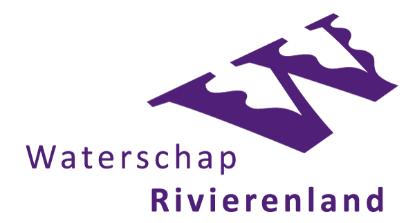 Digitale informatiebijeenkomst – kadeversterkingsopgave Datum: 		12 mei 2021 – van 19:30-20.30 uurAanwezig waterschap:	Marco van Vemden – omgevingsmanager
Saskia Muilwijk – adviseur omgevingsmanagement (BWZ Ingenieurs)
Ellen Vonk – programmamanager
Jeroen Kooman – technisch manager
Anita van Elteren – communicatieadviseur (verslaglegging)Welkom en inleidingOmgevingsmanager Marco van Vemden heet iedereen van harte welkom tijdens deze tweede digitale informatiebijeenkomst over de kadeversterkingsopgave van Waterschap Rivierenland. Vanavond gaat het over de Kortlandsche Kade, Ammerse Kade en Peursumsche Kade in de Alblasserwaard en de Zederikkade (Zouweboezem) in de Vijfheerenlanden.Ellen Vonk, programmamanager van het Gebiedsprogramma A5H, geeft een toelichting over hoe het boezemwatersysteem (het hoofdsysteem) in de Alblasserwaard zich de afgelopen eeuwen heeft ontwikkeld. Door onlogische afwateringen, klimaatverandering en bodemdaling in dit gebied, voldoet het boezemsysteem niet meer. In 2017 heeft het waterschap hierop een visie vastgesteld. De visie heeft als doel een toekomst- en klimaatbestendige inrichting van het boezemwatersysteem van de Alblasserwaard te realiseren en de boezemkades in de Alblasserwaard en Vijfheerenlanden op orde te brengen. Met het gebiedsprogramma geven we invulling aan de visie en treffen we maatregelen in het boezemwatersysteem. Een van de maatregelen is de bouw van een nieuw gemaal in Hardinxveld. Door aanpassingen te doen in het boezemwatersysteem, hoeven er minder regionale keringen (kades) versterkt te worden. Het versterken van de kades die nog niet voldoen na de aanpassingen aan het boezemwatersysteem is de andere belangrijke en grote opgave binnen het gebiedsprogramma. Presentatie Marco van Vemden geeft een presentatie (zie website). Naast dat we met deze bijeenkomst bewoners en eigenaren van informatie voorzien, willen we ook graag informatie bij de omgeving ophalen, zoals gebiedskennis, wensen, belangen, maar ook eventuele zorgen. In een latere fase (planuitwerkingsfase) willen we met individuele belanghebbenden in gesprek om te horen wat de belangen en wensen zijn. Het is goed om u te realiseren dat het waterschap niet aan alle wensen tegemoet kan komen. De randvoorwaarde is immers het verbeteren van de waterveiligheid en daar moeten de plannen aan voldoen. Daarnaast kunnen sommige wensen strijdig zijn met andere belangen.Wat is de opgave langs de Kortlandsche Kade, Ammerse Kade, Peursumsche Kade en Zouweboezem?Uit de eerder uitgevoerde toetsing bleek dat een behoorlijk deel van de kades in de Alblasserwaard en Vijfheerenlanden niet meer voldeden aan de veiligheidseisen. We onderzoeken nu waar versterking echt nodig is en waar we het anders kunnen oplossen. Aan de hand van kaarten laat Marco zien waar versterkt moet worden (de rode lijnen) langs genoemde kades. De oranje lijnen betekenen dat we verwachten dat deze kade sterk genoeg is, maar dat we nog bezig zijn met nader onderzoek om dat ook aan te kunnen tonen. Wellicht hoeven deze kades pas op de langere termijn versterkt te worden, of kunnen deze met kleine aanpassingen op orde worden gebracht. De groene stippellijn geeft aan waar we ecologische verbindingszones willen realiseren. De provincie Zuid-Holland heeft de doelstelling om de natuur te beschermen en te versterken. Dat kan door bestaande natuur met elkaar te verbinden en stapstenen aan te leggen (kleine natuurgebiedjes). Tussen de provincie en het waterschap is afgesproken dat de natuuropgave meegenomen wordt in de versterkingsopgave.  De totale duur van het project is ongeveer 6 tot 8 jaar. Het project bestaat uit verschillende fases: de (huidige) verkenningsfase, planuitwerkingsfase (nadere uitwerking van het ontwerp), procedure- en voorbereidingsfase (inspraakprocedures, zienswijzen, vergunningen, bestek etc.) en de uitvoeringsfase (2024-2025). In 2019-2020 is nader onderzoek gedaan naar de opbouw van de bodem om de sterkte van de kades nauwkeuriger te bepalen en is er gekeken naar verschillende omgevingsfactoren (archeologie, natuur, etc.). Er zijn veel manieren om een kade te versterken, dat zijn de mogelijke alternatieven. Er is al een schifting gedaan naar de kansrijke alternatieven. Deze kansrijke alternatieven hebben allemaal de focus op één specifiek belang. In de komende periode gaan we schetsontwerpen maken, kostenbegrotingen opstellen en de inbreng van de omgeving verwerken. Zo komen we uiteindelijk van kansrijke alternatieven op een voorkeursalternatief uit. Dat voorkeursalternatief is de versterkingsmethode die we in de Planuitwerking verder gaan detailleren.Vragen van de deelnemers tijdens de digitale informatiebijeenkomstBetekent een kadeversterking dat de waterstand in de Zouweboezem omhoog gaat? 
Antwoord: nee, de waterstand gaat dan niet omhoog. Een wijziging in waterstanden heeft niets te maken met dit project. Hebben jullie afstemming met het Zuid-Hollands Landschap?
Antwoord: ja, deze organisatie is een van de belangenorganisaties waar wij reeds contact mee hebben en ook zullen houden gedurende het gehele project. Wordt er een nulmeting gedaan in verband met eventuele scheuren in de woning?
Antwoord: dat is nog redelijk ver in de toekomst (uitvoeringsfase). Als er dicht langs de kades kwetsbare bebouwing aanwezig is, dan is dat absoluut een aandachtspunt. Dit soort zaken komen dan zeker ter sprake tijdens keukentafelgesprekken. Wordt er rekening gehouden met bekabeling in het talud en de voet van de dijk? 	
Antwoord: ja, daar houden we rekening mee. In onze omgevingsonderzoeken doen we nu al onderzoek naar welke kabels en leidingen aanwezig zijn, in en nabij de kades die we gaan versterken. In de planuitwerkingsfase is aandacht voor de omgang met deze kabels en leidingen. Komt de bekabeling in en nabij de kade ook ter sprake in het keukentafelgesprek?
Antwoord: ja, dat kan ter sprake komen. Tijdens een keukentafelgesprek kunt u sowieso als eigenaar/bewoner bepalen welke onderwerpen besproken worden. Wordt er bij de aanbesteding van de aannemer rekening mee gehouden dat een aannemer vervuilde grond kan gebruiken? 
Antwoord: we zullen altijd eisen dat er een schone grond verklaring kan worden afgegeven. Het lijkt wellicht voor de hand te liggen dat een aannemer geen gebruik gaat maken van vervuilde grond, maar dat is helaas niet zo. We zullen hier wel altijd scherp op zijn.  